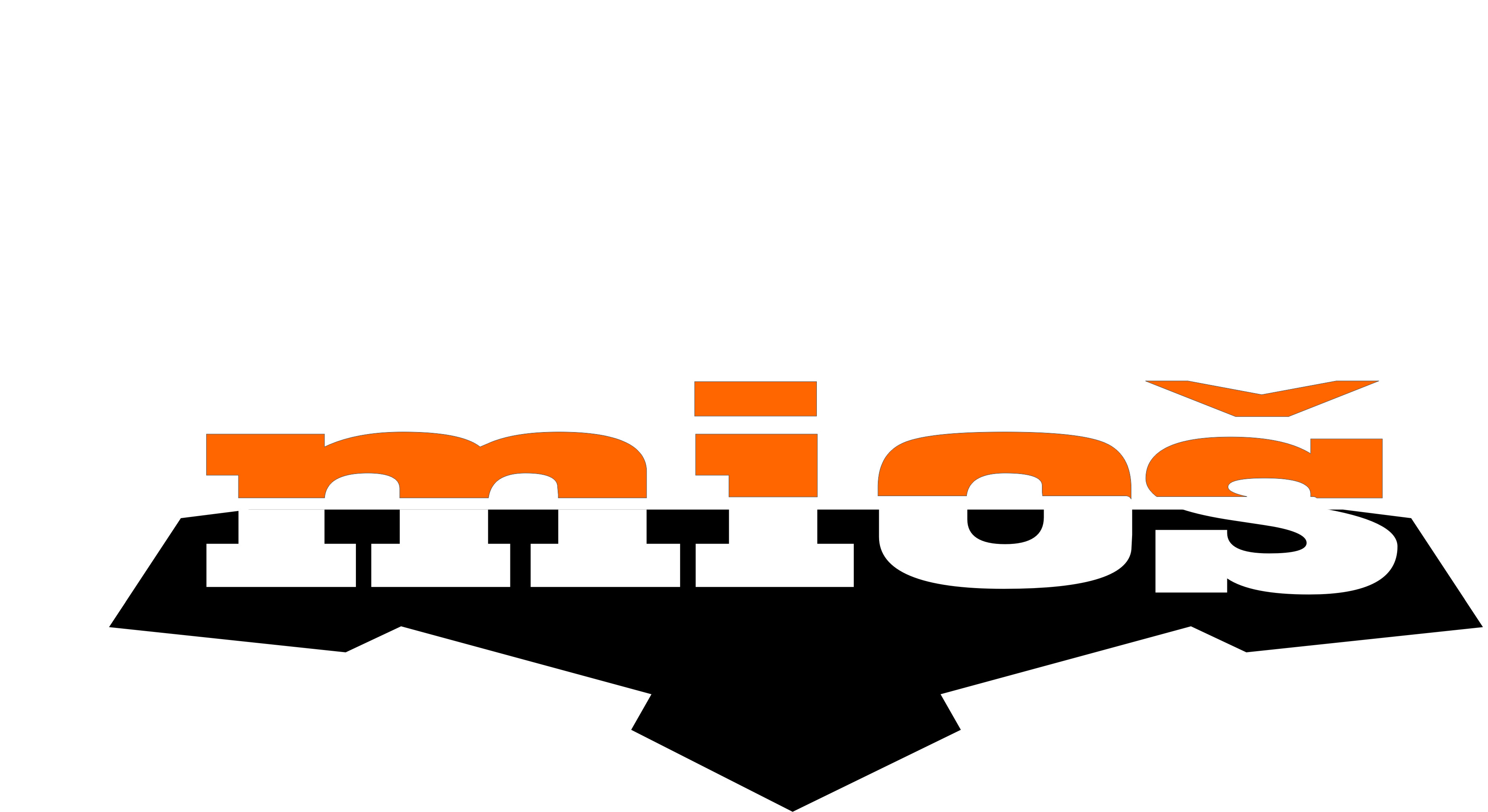 Mješovita  industrijsko-obrtnička  škola                          47000 Karlovac, Domobranska 2Tel: 047 615578Fax: 047 600853Ravnatelj: 0917601082e-mail: ured@ss-mios-ka.skole.hrKLASA: 406-03/19-01/36URBROJ:2133-48-01-19-01Karlovac, 30. kolovoza 2019.                                                                             PREDMET: 	POZIV NA DOSTAVU PONUDA za: Postupak jednostavne nabave radi nabave usluge koordinatora II (koordinatorzaštite na radu) za provedbu projekta Energetska obnova zgrade Mješovite industrijsko-obrtničke škole na adresi Struga 33, 47000 Karlovac -  KK.04.2.1.04.0683Temeljem članka 15. Zakona o javnoj nabavi („Narodne novine“ br. 120/2016.) za godišnju procijenjenu vrijednost nabave iz Plana nabave za nabavu robe i usluga manju od 200.000,00 kuna bez PDV-a odnosno za nabavu radova manju od 500.000,00 kuna bez PDV-a (tzv. bagatelnu nabavu) naručitelj NIJE obvezan provoditi postupke javne nabave propisane Zakonom o javnoj nabavi, već pravila, uvjete i postupke jednostavne nabave utvrđuje naručitelj općim aktom - uzimajući u obzir načela javne nabave te mogućnost primjene elektroničkih sredstava komunikacije.Za ovaj postupak nabave bagatelne vrijednosti primjenjuje se Pravilnik o provedbi postupka jednostavne nabave za Mješovitu industrijsko-obrtničku školu, Karlovac, kojim se uređuju pravila, uvjeti i postupak provedbe jednostavne nabave roba, usluga i radova koji je objavljen na web stranici Mješovite industrijsko-obrtničke škole, Karlovac: http://www.ss-mios-ka.skole.hr.U ovom postupku bagatelne nabave primijenjene su i neke odredbe Zakona o javnoj nabavi pa ih ponuditelj mora poštivati (zadovoljiti).Početak postupka jednostavne nabave smatra se dan slanja Poziva na dostavu ponuda. PODACI O NARUČITELJU:MJEŠOVITA INDUSTRIJSKO-OBRTNIČKA ŠKOLADomobranska 2, 47000 KarlovacOIB: 68371339805telefon: 047615578Broj telefaksa: 047600853E-mail: ured@ss-mios-ka.skole.hrInternetska adresa: http://www.ss-mios-ka.skole.hrPodaci o osobi zaduženoj za komunikaciju s ponuditeljima:SNJEŽANA ERDELJAC, ravnateljica škole, telefon:047/600854; 098/638775,e-mail:snjezana.erdeljac@skole.hr.Opis predmeta nabave i tehničke specifikacije:EVIDENCIJSKI BROJ NABAVE: 14-2019; CPV oznaka 71317000-3.PREDMET NABAVE: PREDMET NABAVE su usluge  koordinatora II - koordinator zaštite na radu za provedbu projekta Energetske obnove zgrade Mješovite industrijsko-obrtničke škole na adresi Struga 33, 47000 Karlovac -  KK.04.2.1.04.0683.Uslugu koordinatora II - koordinatora zaštite na radu u fazi izvođenja radova potrebno je provoditi kontinuirano tijekom izvođenja radova sukladno Zakonu o zaštiti na radu (“Narodne novine” br. 71/14., 118/14., 154/14., 94/18., 96/18.) i Pravilniku o zaštiti na radu na privremenim gradilištima (“Narodne novine” br. 48/18.), važećim zakonima i pravilima struke. Usluga koordinatora II – koordinatora zaštite na radu u fazi izvođenja radova provodi se sukladno odredbama članka 77. Zakona o zaštiti na radu (“Narodne novine” br. 71/14., 118/14., 154/14., 94/18., 96/18.). Naručitelj će prije početka izvođenja radova imenovati ovlaštenog koordinatora za zaštitu na radu - koordinator II, a u skladu sa Zakonom o zaštiti na radu te Pravilnikom o zaštiti na radu na privremenim ili pokretnim gradilištima, a koji je posebice dužan: Izraditi Plan izvođenja radova sukladno Zakonu o zaštiti na radu (“Narodne novine” br. 71/14., 118/14., 154/14., 94/18., 96/18.) i Pravilniku o zaštiti na radu na privremenim gradilištima (“Narodne novine” br. 48/18.);Koordinirati primjenu načela zaštite na radu kako kod donošenja odluka o tehničkim i/ili organizacijskim mjerama tijekom planiranja pojedinih faza rada tako i kod određivanja rokova, koji su potrebni za sigurno dovršenje pojedinih faza rada, koji se izvode istovremeno ili u slijedu, Koordinirati izvođenje odgovarajućih postupaka, da bi se osiguralo da poslodavci i druge osobe dosljedno primjenjuju načela zaštite na radu: za održavanje primjerenog reda i zadovoljavajuće čistoće na gradilištu, izbor i razmještaj mjesta rada, uzimajući pri tome u obzir način održavanja pristupnih putova te određivanja smjerova kretanja i površina za prolaz, kretanje ili za opremu, uvjete pod kojima se rukuje različitim materijalima,tehničko održavanje, prethodni i redoviti pregledi instalacija i opreme radi ispravljanja svih nedostataka koji mogu utjecati na sigurnost i zdravlje radnika, razmještaj i označavanje površina za skladištenje različitih materijala, posebice kada se radi o opasnim materijalima i tvarima, uvjete pod kojima se koriste i premještaju ili uklanjaju opasni materijali, skladištenje i odlaganje ili uklanjanje otpadaka i otpadnog materijala, usklađivanje vremena izvođenja različitih vrsta radova ili faza rada na temelju odvijanja poslova na gradilištu, suradnja između izvođača i drugih osoba na gradilištu, uzajamnog djelovanja svih aktivnosti na mjestu na kojem se radi ili u blizini kojega se nalazi gradilište, izvode li se radovi u skladu s planom izvođenja radova, Izraditi ili potaknuti izradu potrebnih usklađenja plana izvođenja radova i dokumentacije sa svim promjenama na gradilištu, Organizirati suradnju i uzajamno izvješćivanje svih izvođača radova i njihovih radničkih predstavnika, koji će zajedno ili jedan za drugim (u slijedu) raditi na istom gradilištu, s ciljem sprečavanja ozljeda na radu i zaštite zdravlje radnika, Provjeravati da li se radni postupci provode na siguran način i usklađivati propisane aktivnosti, Organizirati da na gradilište imaju pristup samo osobe koje su na njemu zaposlene i osobe koje imaju dozvolu ulaska na gradilište.PROCIJENJENA VRIJEDNOST NABAVE: 21.500,00 kn (bez PDV)5.375,00 kn - PDV26.875,00 kn (s PDV-om)6.  Kriterij za odabir ponude:Kriterij odabira ponude je NAJNIŽA CIJENA.7. NAČIN, MJESTO I ROK IZVRŠENJA PREDMETA NABAVE:Način izvršenja: Naručitelj sa odabranim ponuditeljem sklapa ugovor.Mjesto izvršenja predmeta nabave : Mješovita industrijsko-obrtnička škola na adresi Struga 33, 47000 Karlovac.Razdoblje trajanja ugovora: kontinuirano, tijekom izvođenja radova. Planirano trajanje radova je u periodu od rujna 2019. do svibnja 2020. godine.8. Oblik, sadržaj, rok i način dostave ponude:Ponuda se izrađuje u pisanom obliku te se dostavlja u originalu na adresu naručitelja putem pošte ili osobno: Mješovita industrijsko-obrtnička škola, Domobranska 2, 47000 Karlovac.Ponudu je obavezno dostaviti s naznakom na omotnici: „Ponuda za nabavu usluge koordinatora II – koordinator zaštite na radu za provedbu projekta Energetske obnove zgrade Mješovite industrijsko-obrtničke škole na adresi Struga 33, 47000 Karlovac -  KK.04.2.1.04.0683 - NE OTVARAJ“.Ponuda mora sadržavati Popunjeni Ponudbeni list  (Obrazac 1.),Popunjeni Troškovnik (Obrazac 2.),Rok za dostavu ponuda je 5.9.2019. godine do 12:00 sati.Otvaranje ponuda će se održati dana 5.9.2019. godine u 13:00 sati, u prostorijama Naručitelja. Otvaranje ponuda nije javno. Naknadno dostavljene ponude neće se razmatrati, već će se neotvorene vratiti ponuditelju.Od odabranog ponuditelja će po prihvaćanju ponude, a prije sklapanja ugovora, biti zatraženi dokazi da ispunjava uvjete iz članka 3. Pravilnika o zaštiti na radu na privremenim gradilištima (“Narodne novine” br. 48/18). 9. Rok, način i uvjeti plaćanja:Rok i uvjeti plaćanja biti će definirani ugovorom sklopljenim između naručitelja i ponuditelja.Plaćanje se obavlja na IBAN odabranog ponuditelja, u roku od najkasnije 30 dana od dana dostave računa.Predujam je isključen, kao i traženje sredstva osiguranja plaćanja.10. JEZIK NA KOJEM SE SASTAVLJA PONUDAPonuda se podnosi na hrvatskom jeziku i latiničnom pismu.						RAVNATELJICA  ŠKOLE:						Snježana Erdeljac, dipl. ing.Obrazac 1						PONUDBENI LISTNARUČITELJ: MJEŠOVITA INDUSTRIJSKO--OBRTNIČKA ŠKOLA, KARLOVACOIB: 68371339805Telefonski broj: 047615578Adresa elektroničke pošte: ured@ss-mios-ka.skole.hrInternet adresa: http://www.ss-mios-ka.skole.hrOSNOVNI PODACI O PONUDITELJUNaziv tvrtke______________________________________________________________Sjedište (mjesto i adresa) ___________________________________________________Matični broj tvrtke ________________________________________________________OIB ____________________________________________________________________Osoba odgovorna za potpisivanje ugovora o jednostavnoj nabavi____________________________________________________________________________________________Osoba ovlaštena za kontakt s Naručiteljem _____________________________________Broj telefona i mobitela ____________________________________________________Broj faksa _______________________________________________________________Adresa e-pošte ____________________________________________________________PREDMET NABAVEPostupak jednostavne nabave za uslugu koordinatora II (koordinator zaštite na radu) u fazi  izvođenja radova na sanaciji i povećanju energetske učinkovitosti zgrade Mješovite industrijsko-obrtničke škole na adresi Struga 33, 47000 Karlovac -  KK.04.2.1.04.0683PONUDAProučili smo Poziv za dostavu ponude te sve dokumente i podatke koje nam je  Naručitelj stavio na raspolaganje, detaljno smo se upoznali sa svim uvjetima, odnosno odredbama Poziva za dostavu ponude, koje prihvaćamo te nudimo sljedeću cijenu za predmet nabave (cijena se upisuje brojevima i slovima)Cijena ponude bez PDV-a: _______________________________________ kn25% poreza na dodanu vrijednost: __________________________________ knCijena ponude sa PDV-om_______________________________ knROKRok valjanosti ponude: _________________________________.                                                    (datum) NAČIN PLAĆANJAPlaćanje će se vršiti na žiro-račun ponuditelja broj: _________________________ koji se  vodi kod poslovne banke _____________________sa sjedištem u ___________________ KONTAKT OSOBA ZA POJAŠNJENJE PONUDE: ____________________________________________________________________POPIS DOKUMENTACIJE PRILOŽENE U PONUDI:_________________________________________________________________________________________IME, PREZIME I POTPIS OSOBE OVLAŠTENE ZA ZASTUPANJE PONUDITELJA: __________________________________________________________________M.P.U _________________, dana ________________________________ godine.Obrazac 2.TROŠKOVNIK																	          ______________________________________                                                                                               (pečat, ime i prezime i potpis ovlaštene osobe)___________________________________              (mjesto i datum)                                             Redni brojNaziv predmeta nabaveJedinica mjereKoličinaJediničnacijenaUkupna cijena1.USLUGA KOORDINATORA II (KOORDINATOR ZAŠTITE NA RADU) za provedbu projekta ENERGETSKA OBNOVE ZGRADE  MJEŠOVITE INDUSTRIJSKO-OBRTNIČKE ŠKOLE NA ADRESI STRUGA 33, 47000 KARLOVAC  – KK. 04.2.1.04.0683kom1,00CIJENA PONUDECIJENA PONUDECIJENA PONUDECIJENA PONUDEPDV (25%)PDV (25%)PDV (25%)PDV (25%)UKUPNA CIJENA PONUDE S PDV-omUKUPNA CIJENA PONUDE S PDV-omUKUPNA CIJENA PONUDE S PDV-omUKUPNA CIJENA PONUDE S PDV-om